Předseda komise Mgr. Jiří Knitl (dále jen „předseda komise“) zahájil v 9.10 hodin jednání Komise Rady HMP pro udělování grantů v oblasti národnostních menšin a integrace cizinců (dále jen komise). Komise byla v počtu 8 přítomných členů z 11 způsobilá se usnášet.Přítomní členové komise schválili účast následujících hostů na jednání komise:Mgr. Jana Hajná (vedoucí odd. národnostních menšin a cizinců, KUC-MHMP), Mgr. Jan Janoušek (specialista integrace cizinců, KUC-MHMP), Ph.D. Alen Kovačević (ředitel Integračního centra Praha o.p.s.).Hlasování: pro 8, proti 0, zdržel se hlasování 0.Přítomní členové komise rovněž všemi hlasy schválili navržený program jednání komise:Schválení programu jednáníHodnocení projektů podaných v rámci grantového řízení „Program podpory aktivit integrace cizinců na území hl. m. Prahy pro rok 2024“. RůznéHlasování: pro 8, proti 0, zdržel se hlasování 0.Předseda komise informoval o postupu hodnocení projektů (realizováno v souladu s podmínkami dotačního titulu). Pracovníci oddělení národnostních menšin a cizinců zajistili potřebnou administraci dotačního řízení dle schválených podmínek, zajistili zpracování podkladů pro jednání komise a provedli rovněž kontrolu formálních náležitostí podaných žádostí o dotace. Komise měla k dispozici u všech projektů vyjádření hodnotitelů-odborníků na danou problematiku.  Mgr. Jana Hajná blíže informovala o vybraných odbornících, kteří hodnotili projekty (výběr byl zajištěn v souladu s podmínkami grantového řízení odborem KUC MHMP). Každý projekt byl hodnocen dvěma odborníky. Hodnocení ze strany odborníků probíhalo poprvé v letošním roce na dotační program pro oblast integrace cizinců elektronicky přímo v aplikaci IS FP HMP (stejně jako hodnocení pro oblast národnostních menšin) do elektronických formulářů k tomu určených, a to dle stanovených kritérií dotačního programu (uvedených v podmínkách dotačního řízení). Posudky jsou k dispozici pro možnost hodnocení ze strany komise.  Členové komise obdrželi v časovém předstihu přehled všech podaných projektů s anotacemi projektů, informacemi o nákladových položkách na něž je žádána podpora ze strany HMP. Součástí přehledu byly rovněž informace o výsledku odborného hodnocení, současně informace o případných formálních nedostatcích.Mgr. Jana Hajná dále upozornila, že v souladu s požadavkem ze strany odboru LEG MHMP, není možné přeřadit mezi jednotlivými vyhlašovanými programy projekt žadatele, který podá žádost v nesprávném programu (tj. projekt podaný v programu nevhodném pro daný projekt). Uvedené je v souladu se Zásadami pro poskytování dotací HMP.  V tomto roce u dvou dlouholetých žadatelů nastala situace, kdy žadatelé podali projekt v opačném programu (tj. národnostní menšiny v projektu integrace cizinců a naopak) a projekty tedy není možné podpořit, jelikož nezapadají do programů zaměřením projektů. Projekty byly vždy zapracovány do přehledu a označeny.Komise následně projednávala návrhy na přidělení výše finanční podpory v rámci „Programu podpory aktivit integrace cizinců na území hl. m. Prahy pro rok 2024“dle jednotlivých Opatření:Opatření I. - „Aktivity na podporu integrace cizinců v hl. m. Praze – kulturní, společenská a osvětová činnost, jazyková příprava a komunitní práce“;Opatření II. - „Publikační činnost, audio/video nahrávky související se vztahem k integraci cizinců v hl. m. Praze“. Komise posuzovala projekty dle stanovených kritérií – po stránce obsahu projektu, zaměření, souladu s cílem programů vyhlášených v rámci uvedených dotačních řízení a dle podmínek dotačního titulu schválených usnesením RHMP č. 2046 ze dne 25. 9. 2023. Komise při svém posuzování zohlednila výstupy projektů realizovaných v předchozím období, pokud byly podpořeny grantem v roce 2023. Předseda komise informoval o přijatých projektech -   celkem se jedná o 103 projektů, které komise projednávala. Projekty byly podány včas – v termínu určeném                    k podání. Předseda komise dále informoval, že je na rok 2024 ve schváleném rozpočtu HMP alokována na dotační řízení pro oblast integrace cizinců částka 20 000 000,- Kč. Současně připomenul, že aktuálně jsou s ohledem na novelu Zákona o hl. m. Praze projednávány v Zastupitelstvu HMP projekty s návrhem na poskytnutí dotace až nad částku 1 mil. Kč (dotace navržené MČ ve všech případech podléhají schvalování ze strany Zastupitelstva HMP). Předseda komise seznámil přítomné s podanými žádostmi o dotaci. Členům komise byl k dispozici zpracovaný přehled podaných žádostí o programovou dotaci s anotacemi projektů, zapracovaným návrhem externích hodnotitelů a počtem jimi přidělených bodů (byl zaslán rovněž předem v elektronické podobě pro možnost prostudování), na místě byly projekty v plném znění i s přílohami v elektronické podobě. Dále byly na místě k dispozici k nahlédnutí kompletní expertní posudky v elektronické podobě. Členové komise měli v rámci přehledu projektů zapracované   informace o podpoře/nepodpoře projektů v roce předchozím. Členy komise byla projednána navrhovaná výše finanční podpory v jednotlivých Opatřeních dotačního programu. Předseda komise navrhl komisi projednávat projekty postupně dle předloženého zpracovaného přehledu (viz neveřejné přílohy – tabulky s přehledem projektů dle Opatření I.-II.) podaných žádostí. Expertním hodnocením prošly všechny projekty a komise požádala odd. národnostních menšin a cizinců o prověření způsobilosti žadatelů. Některé z hodnocených projektů, kde nebyla jednoznačná způsobilost žadatele, v rámci hodnocení vykazují velmi dobrou kvalitu z hlediska cílů dotačního programu i předchozích výstupů. V tomto případě komise doporučila v souladu s odborným hodnocením (tj. kvalita projektů) navrhnout přidělení dotace. Hlasování: pro 8, proti 0, zdržel se hlasování 0.Dále předseda komise informoval o vyhlášeném „Programu aktivit integrace cizinců na území hl. m. Prahy pro rok 2024-2.kolo-Ukrajina“. Lhůta pro podání Žádosti je od 8.3. do 13.3.2024 včetně. O dotaci mohou žádat subjekty, které mají sídlo na území hl. m. Prahy. Podmínkou je aktivní spolupráce na podpoře uprchlíků s Krajským asistenčním centrem pomoci Ukrajině (KACPU) v Praze, Centrem následné podpory uprchlíkům z Ukrajiny (CNPUU) nebo s klíčovými uzly podpory uprchlíků na území hl. m. Prahy. Žadatel musí být způsobilý a splňovat veškeré podmínky k tomuto určené. Celkový objem peněžních prostředků vyčleněných v rozpočtu hl. m. Prahy na financování tohoto programu je také 20 milionů Kč.   Komise projednávala jednotlivé projekty v rámci Opatření I. a II. s tím, že v případě, kde byla požadována finanční podpora na neuznatelné položky a projekt byl navržen k podpoře, tak je položka neuznána (nepodpořena). Tj. položka občerstvení byla akceptována jen v případě, že se jednalo o prezentaci národní kuchyně (např. ethnocatering).Dále výdaje spojené s působením mimo území hl. m. Prahy – doprava, diety, byly navrženy k podpoře pouze v případě, kdy se jedná o nutnou položku k zajištění zahraničních či mimopražských účinkujících na akci konané v hl. m. Praze. Případně se jednalo o nezbytnou součást projektu (např. akce pro děti ze sociálně znevýhodněného prostředí). Nebyly podpořeny neuznatelné položky dle podmínek dotačních řízení – např. nepodpořené aktivity realizované mimo území HMP, pitný režim, nepodpoření některých aktivit spojené s kulturními večery apod.Všechny položky doporučené k nepodpoření, jsou vyznačeny v přehledu projektů (viz tabulky tvořící přílohu zápisu) v komentáři odd. národnostních menšin a cizinců.Pokud nebyl projekt podpořen, je řádně uvedeno zdůvodnění v přehledu hodnocených projektů a takto bude návrh postoupen k projednání Radě HMP/Zastupitelstvu HMP (viz neveřejné přílohy zápisu – tabulky s přehledem projektů).Komise posuzovala v rámci „Programu podpory aktivit integrace cizinců na území hl. m. Prahy pro rok 2024“ v rámci Opatření I. a II. celkem 103 projektů a navrhla podporu 70 projektům v celkové výši 17 253 000,- Kč.Hlasování: pro 8, proti 0, zdržel se hlasování 0.Celkový přehled je následující s tím, že návrhy k jednotlivým projektům jsou uvedeny v přílohách (neveřejné s ohledem na podmínky grantového řízení). „Program podpory aktivit integrace cizinců na území hl. m. Prahy pro rok 2024“:Návrhy komise jsou zapracovány v přehledu (viz neveřejné přílohy zápisu) a budou předloženy Radě HMP a Zastupitelstvu HMP pro možnost projednání (v souladu s podmínkami dotačního řízení budou zveřejněny výsledky podpory/nepodpory jednotlivých projektů až po projednání).Doporučení komise bude předloženo Radě HMP a Zastupitelstvu HMP v co nejkratší době pro možnost projednání a schválení – současně však po kontrole vyúčtování dotací z roku 2023. Hlasování: pro 8, proti 0, zdržel se hlasování 0.Doporučení komise:Členové komise doporučili pro další dotační program v oblasti integrace cizinců, aby byla ještě více upřesněna definice oprávněnosti žadatele, zejména v oblasti integrace cizinců.  Komise dále doporučila aktualizovat podmínky dotačního programu na r. 2025 tak, aby byla zaměřena pozornost na prohloubení spolupráce nových organizací se zkušenými organizacemi, které dlouhodobě pracují v oblasti integrace cizinců.Členové komise se shodli na podpoře projektů, u nichž je řešena otázka způsobilosti žadatele, které měly dle odborného hodnocení doporučení návrhu podpory a současně bylo ve shodě s hodnocením/projednáním ze strany komise. Uvedené  je však možné za současného dodržení podmínek pro poskytování dotací.Poznámka: odd. národnostních menšin a cizinců si vyžádalo doložení potřebných dokumentů u dotčených žadatelů, kterými se prokáže způsobilost žadatele (aktuální dokumentace – stanovy, upřesňující informace k dané dokumentaci) a je tedy možné s ohledem na splnění formálních podmínek předložit kompletní návrh komise k projednání Radou HMP/Zastupitelstvem HMP.Hlasování: pro 8, proti 0, zdržel se hlasování 0.Různé :Mgr. Jana Hajná informovala o průběhu schvalování tisku na poskytnutí/neposkytnutí dotací v programu pro oblast podpory aktivit národnostních menšin. Na programu jednání Rady HMP je materiál 4.3.2024.Dále připomněla, že komise bude projednávat v blízké době také projekty podané v rámci „Programu podpory aktivit integrace cizinců na území hl. m. Prahy pro rok 2024 – 2. kolo – Ukrajina“. Po kontrole přijatých projektů (lhůta pro podání je 8.3.-13.3.) a jejich administraci, budou projekty hodnoceny externími odborníky, pak bude následovat svolání komise k návrhu dotace.Ing. Inga Petryčka, MBA. navrhla prodiskutovat, zda nezvážit vyhlášení dalšího Opatření na volnočasové aktivity na příští rok, ale s tím, že by bylo by potřebné předjednat větší rozpočet, aby nebylo rozšíření  na úkor dosavadních projektů národnostních menšin.     Mgr. Jana Hajná uvedla, že odd. národnostních menšin a cizinců připraví souhrn veškerých podnětů, které má k dispozici pro možnou aktualizaci podmínek dotačních titulů (oblast národnostních menšin a oblast integrace cizinců) a v souladu s předchozím jednáním komise bude věnován prostor v rámci činnosti komise diskusi nad aktualizací podmínek pro rok 2025 (bude uvedenému věnováno samostatné jednání).Předseda komise Mgr. Jiří Knitl poděkoval členům komise za účast a jednání v 10.51 hod. ukončil.Schválil: Mgr. Jiří Knitl -   předseda komiseZpracovala: Ilona Fiedlerová – tajemnice komisePřílohy - neveřejné :  č. 1 - Návrh dotací Opatření I.  -   ITC    č. 2 - Návrh dotací Opatření II. -   ITC 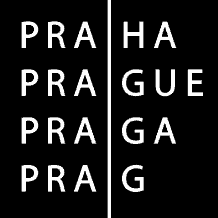 HLAVNÍ MĚSTO PRAHAMAGISTRÁT HLAVNÍHO MĚSTA PRAHYZápis z jednáníProKomisi Rady HMP pro udělování grantů v oblasti národnostních menšin a integrace cizinců Komisi Rady HMP pro udělování grantů v oblasti národnostních menšin a integrace cizinců Komisi Rady HMP pro udělování grantů v oblasti národnostních menšin a integrace cizinců Komisi Rady HMP pro udělování grantů v oblasti národnostních menšin a integrace cizinců Komisi Rady HMP pro udělování grantů v oblasti národnostních menšin a integrace cizinců PřítomniMgr. Jiří Knitl – předseda komise, Mgr. Zuzana Freitas Lopesová, MgA. Jiří Sulženko, Ph.D., Mgr. Jan Kepka, RNDr. Milan Pospíšil, PhDr. Jana Gombárová, Ph.D., PhDr. Václav Appl, Ing. Inga Petryčka, MBA.   Hosté – Mgr. Jana Hajná, Mgr. Jan Janoušek, Ph.D., Mgr. Alen Kovačević        Mgr. Jiří Knitl – předseda komise, Mgr. Zuzana Freitas Lopesová, MgA. Jiří Sulženko, Ph.D., Mgr. Jan Kepka, RNDr. Milan Pospíšil, PhDr. Jana Gombárová, Ph.D., PhDr. Václav Appl, Ing. Inga Petryčka, MBA.   Hosté – Mgr. Jana Hajná, Mgr. Jan Janoušek, Ph.D., Mgr. Alen Kovačević        Mgr. Jiří Knitl – předseda komise, Mgr. Zuzana Freitas Lopesová, MgA. Jiří Sulženko, Ph.D., Mgr. Jan Kepka, RNDr. Milan Pospíšil, PhDr. Jana Gombárová, Ph.D., PhDr. Václav Appl, Ing. Inga Petryčka, MBA.   Hosté – Mgr. Jana Hajná, Mgr. Jan Janoušek, Ph.D., Mgr. Alen Kovačević        Mgr. Jiří Knitl – předseda komise, Mgr. Zuzana Freitas Lopesová, MgA. Jiří Sulženko, Ph.D., Mgr. Jan Kepka, RNDr. Milan Pospíšil, PhDr. Jana Gombárová, Ph.D., PhDr. Václav Appl, Ing. Inga Petryčka, MBA.   Hosté – Mgr. Jana Hajná, Mgr. Jan Janoušek, Ph.D., Mgr. Alen Kovačević        Mgr. Jiří Knitl – předseda komise, Mgr. Zuzana Freitas Lopesová, MgA. Jiří Sulženko, Ph.D., Mgr. Jan Kepka, RNDr. Milan Pospíšil, PhDr. Jana Gombárová, Ph.D., PhDr. Václav Appl, Ing. Inga Petryčka, MBA.   Hosté – Mgr. Jana Hajná, Mgr. Jan Janoušek, Ph.D., Mgr. Alen Kovačević        OmluveniMgr. Denisa Černohousová, PaedDr. Věra Dvořáková, Mgr. Geti Mubeenová Mgr. Denisa Černohousová, PaedDr. Věra Dvořáková, Mgr. Geti Mubeenová Mgr. Denisa Černohousová, PaedDr. Věra Dvořáková, Mgr. Geti Mubeenová Mgr. Denisa Černohousová, PaedDr. Věra Dvořáková, Mgr. Geti Mubeenová Mgr. Denisa Černohousová, PaedDr. Věra Dvořáková, Mgr. Geti Mubeenová VěcZápis z jednání Komise Rady HMP pro udělování grantů v oblasti národnostních menšin a integrace cizinců, které se konalo dne 23. února 2024 od 9.00 hodin v budově MHMP, Mariánské nám. 2, Praha 1, místnost č. 135.Zápis z jednání Komise Rady HMP pro udělování grantů v oblasti národnostních menšin a integrace cizinců, které se konalo dne 23. února 2024 od 9.00 hodin v budově MHMP, Mariánské nám. 2, Praha 1, místnost č. 135.Zápis z jednání Komise Rady HMP pro udělování grantů v oblasti národnostních menšin a integrace cizinců, které se konalo dne 23. února 2024 od 9.00 hodin v budově MHMP, Mariánské nám. 2, Praha 1, místnost č. 135.Zápis z jednání Komise Rady HMP pro udělování grantů v oblasti národnostních menšin a integrace cizinců, které se konalo dne 23. února 2024 od 9.00 hodin v budově MHMP, Mariánské nám. 2, Praha 1, místnost č. 135.Zápis z jednání Komise Rady HMP pro udělování grantů v oblasti národnostních menšin a integrace cizinců, které se konalo dne 23. února 2024 od 9.00 hodin v budově MHMP, Mariánské nám. 2, Praha 1, místnost č. 135.ZpracovalI. Fiedlerová Počet stran5 Datum26.2.2024              Typ OpatřeníPočet podaných projektůPočet podpořených projektůNavržená finanční částka v Kč celkemOpatření I. - „Aktivity na podporu integrace cizinců v hl. m. Praze – kulturní, společenská a osvětová činnost, jazyková příprava a komunitní práce “926616 683 000,- Opatření II. - „Publikační činnost, audio/video nahrávky související se vztahem k integraci cizinců v hl. m. Praze“114      570 000,-Celkem10370 17 253 000,-